.Intro: 36 counts after heavy beatSec 1: Side - Together 2X, R Chasse, Back RockSec 2: L Vine - Cross, L Chasse 1/4L, Forward, Pivot 1/2LSec 3: Slide Diagonal Forward- Diagonal Lock Shuffle 2X, Forward, Pivot 1/2LSec 4: Samba Step 2X, Rocking Chair*Restart : During wall 5 (facing 9:00)*Restart: During wall 5, Restart the dance after count 30 (facing 9:00)Enjoy Dancing Always!Contact: http://cafe.daum.net/allthatlinedance - Eun Mi: angel4740@hanmail.netLove is Like a Thunder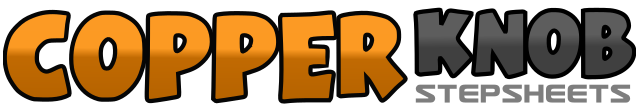 .......Count:32Wall:4Level:Beginner.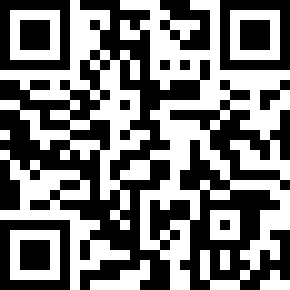 Choreographer:Eun Mi Lim (KOR) - July 2020Eun Mi Lim (KOR) - July 2020Eun Mi Lim (KOR) - July 2020Eun Mi Lim (KOR) - July 2020Eun Mi Lim (KOR) - July 2020.Music:No Face No Name No Number - Modern TalkingNo Face No Name No Number - Modern TalkingNo Face No Name No Number - Modern TalkingNo Face No Name No Number - Modern TalkingNo Face No Name No Number - Modern Talking........1-2Step R to right Side, Step L next to R3-4Step R to right Side, Step L next to R5&6Step R to right Side, Step L next to R, Step R to right Side7-8Rock back on L, Recover onto R1-2Step L to left side, Step R behind L3-4Step L to left side, Cross R over L5&6Step L to left side, Step R next to L, 1/4turn L stepping L forward (9:00)7-8Step forward on R, Pivot 1/2turn L weight onto L (3:00)1-2&3Slide R diagonally forward right, Step L diagonally forward left, Step R Behind L, Step L diagonally forward left4-5&6Slide R diagonally forward right, Step L diagonally forward left, Step R Behind L, Step L diagonally forward left7-8Step forward on R, Pivot 1/2turn L weight onto L (9:00)1&2Cross R over L, Rock L to left side, Recover on R3&4Cross L over R, Rock R to right side, Recover on L5-6Rock R forward, Recover on L7-8Rock R back, Recover on L